 SAN JOSE CONSERVATION CORPS + CHARTER SCHOOLBoard of Directors -  Meeting AgendaThursday, September 1, 2022, 7:30 - 9:00 amhttps://us02web.zoom.us/j/86159990053?pwd=R0tWRytYeG9hQnZxQnpNVHl0cWlEUT09CALL TO ORDER (Time: 	)		ROLL CALL (as noted below)Board MembersFOR APPROVAL: AGENDA - The Board will vote to approve the agenda.FOR APPROVAL: VIRTUAL MEETING - The Board will reconsider the circumstances of the emergency, and if the state of the emergency continues to directly impact the ability of Board members to meet safely in person.PUBLIC COMMENT - This portion of the meeting is reserved for persons desiring to address the Board on any matter not on the Agenda. The Board welcomes this opportunity to listen; however, in compliance with the Brown Act, the Board is not permitted to take action on non-agenda items. Speakers are limited to three (3) minutes.FOR APPROVAL: CONSENT AGENDA - The Board will vote to approve the consent agenda.June 28, 2022 Board meeting minutesBOARD COMMITTEE UPDATESMembers of the public will have the opportunity to comment on any matter on the Agenda. Speakers are limited to three (3) minutes.Executive Committee - Liz HuntThree Year Strategic Plan-  The organization’s new mission is: SJCC+CS develops young adults to create transformational change for our community and our planet.The new vision is: A hopeful and sustainable community that nurtures the aspirations of all young people. The values are: Respect; Education and Development; Safety; Empathy; and Equity and Inclusion. The organization’s motto is “Service to Self, Service to Community, Service to Environment.” Governance Committee - Liz HuntBoard Work Plan Accomplishments FY21-22 - Liz will present the Board’s accomplishments for FY 2021-22 and the draft Board Work Plan for FY 2022-23.Board Self-Assessment - Survey was sent out 8/22 and was to be completed by Mon 8/29. Results will be presented at the 10/6 Board meeting & items will be added to the FY 2022-23 Board Work Plan.New Board Members - All committees are now complete. A Board member with HR experience will be returning to the Board. Board members with expertise in real estate, charter schools, and legal are needed. Charter School Committee Principal’s Report - Rahul SharmaFOR APPROVAL:  Board Policy: Independent Studies. Language was added to comply with Assembly Bill 181.Head of School Report - Dorsey MooreD.   Human Resources Committee - Sandra MurilloDiversity, Equity, and Inclusion (DEI) Work Update - Report is being developed.E.   Finance Committee - Kim NguyenPresentation: FY 2021-22 Unaudited Financials for Corps and Charter SchoolFOR APPROVAL: FY 2021-22 Unaudited Financial for Charter School - The Board will vote to approve.F.   Fundraising Committee - Leslie BrownAnnual Luncheon – Friday, September 30th, 11:30 – 1:30 pm, 1560 Berger Drive. This will be an in-person celebration, recognition of partners and youth advocates, and fundraiser for SJCC+CS. Would like 100% participation by Board members.G.	New Business Development Committee - Steve Lopes & Dorsey MooreCEO Report - Dorsey MooreNext Board Meeting - Thursday, October 6th at 7:30 am. FOR APPROVAL: The Board will vote to approve if the next Board meeting will be held virtually.CERTIFICATION OF POSTING AGENDAI declare that the foregoing agenda was posted and available for review at the Administrative Offices of the San Jose Conservation Corps Charter School, 1560 Berger Drive, San Jose, CA 95112. The agenda is also available on the SJCCCS website at sjcccs.org.    ________________________________________________________		8/29/2022	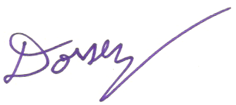   Dorsey Moore, Head of School			DateIn compliance with the Americans with Disabilities Act, those requiring accommodation for this meeting should notify the San Jose Conservation Corps Charter School (SJCCCS) 24 hours prior to the meeting at (408) 283-7171. Materials related to an item on this agenda submitted to the SJCCCS after distribution of the agenda packet are available for public inspection at the SJCCCS Administrative Offices at 1560 Berger Drive, San Jose, CA 95112 during regular business hours.Liz Hunt (President)John Medina  Alex WebbRamon Zaragoza (Vice President)Steve Lopes  Deryk ClarkBedriye Usta (Treasurer)Hamid Saadat  Michelle RetanaBrenda Herrmann (Secretary)Leslie BrownSandra Murillo (Past President)Chris Cruz  